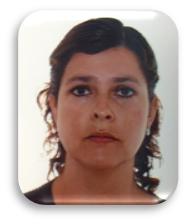 CLAVE/NIVEL DE PUESTOAS1Gerencia Administrativa: Coordinadora del área de cobranza,        Contabilidad, área de compras y realización de nómina.        Ferretera Juárez S.A de C.V.        Abril 1989  -  Junio 2000Ventas y Cobranzas Diversas:2001  -  2017Asistente de la Dirección de Administración y FinanzasInstituto Coahuilense de Acceso a la Información PúblicaMayo 2016  -  A la FechaUniversidad Autónoma del NoresteCampus SaltilloLic. En Administración de Empresas1988 - 1992CLAVE/NIVEL DE PUESTOJD2Proyectista • ICAI • Noviembre 2015 - Septiembre 2017Asistente Técnico • ICAI • Abril 2015 – Noviembre 2015Especialidad en Gobierno Abierto y Rendición de Cuentas• Junio 2016 • Facultad de Jurisprudencia de la U.A. de C.Lic. En Derecho • Diciembre 2015 • U.A.N.E Saltillo